Приложение № 2к приказу № 01-03/70от 13 апреля 2022 г.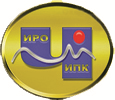 ГОСУДАРСТВЕННОЕ АВТОНОМНОЕ УЧРЕЖДЕНИЕ ДОПОЛНИТЕЛЬНОГО ПРОФЕССИОНАЛЬНОГО ОБРАЗОВАНИЯ ЧУКОТСКОГО АВТОНОМНОГО ОКРУГА «ЧУКОТСКИЙ ИНСТИТУТ РАЗВИТИЯ ОБРАЗОВАНИЯ И ПОВЫШЕНИЯ КВАЛИФИКАЦИИ»(ГАУ ДПО ЧИРОиПК)ДОПОЛНИТЕЛЬНАЯ ПРОФЕССИОНАЛЬНАЯ ПРОГРАММА(программа повышения квалификации)«Особенности организации образовательной деятельности детей с ограниченными возможностями здоровья в условиях инклюзивного образования»Составитель программы:Скорикова О.А., методист отдела методического сопровождения образовательных учреждений Билибинского муниципального района Анадырь, 2022СОДЕРЖАНИЕРаздел 1. «Характеристика программы»……………………………………………………………………………………...Стр. 3Раздел 2. «Содержание программы»………………………………………………………………………………………….Стр. 6Раздел 3. «Организационно-педагогические условия реализации программы» ………………………………………….Стр. 10Раздел 4. «Формы аттестации и оценочные материалы»……………………………………………………………………Стр. 15Раздел 1.  Характеристика программы1.1. Актуальность программы1.1.1. Нормативную правовую основу разработки программы составляют: -  статьи 9, 16 Федерального закона от 27.07.2006 № 149-ФЗ «Об информации, информационных технологиях по защите информации»,- Федеральный закон от 29.12.2010 № 436-ФЗ (ред. от 28.07.2012 г.) «О защите детей от информации, причиняющей вред их здоровью и развитию»,- часть 11 статьи 13, часть 2 статьи 16, часть 4, части 6 – 16 статьи 76 Федерального закона от 29 декабря . N 273-ФЗ «Об образовании в Российской Федерации» (Собрание законодательства Российской Федерации, 2012, N 53, ст. 7598; 2013, N 19, ст. 2326; N 23, ст. 2878; N 27, ст. 3462; N 30, ст. 4036; N 48, ст. 6165; 2014, N 6, ст. 562, ст. 566; N 19, ст. 2289; N 22, ст. 2769; N 23, ст. 2930, ст. 2933; N 26, ст. 3388; N 30, ст. 4217, ст. 4257, ст. 4263; 2015, N 1, ст. 42, ст. 53, ст. 72; N 14, ст. 2008; N 18, ст. 2625; N 27, ст. 3951, ст. 3989; N 29, ст. 4339, ст. 4364; N 51, ст. 7241; 2016, N 1, ст. 8, ст. 9, ст. 24, ст. 72, ст. 78; N 10, ст. 1320; N 23, ст. 3289, ст. 3290; N 27, ст. 4160, ст. 4219, ст. 4223, ст. 4238, ст. 4239, ст. 4245, ст. 4246, ст. 4292; 2017, N 18, ст. 2670; N 31, ст. 4765),- Федеральный государственный образовательный стандарт высшего профессионального образования по направлению подготовки 050100 Педагогическое образование (утверждён приказом Министерства образования и науки Российской Федерации от 22 декабря . № 788),- приказ Министерства образования и науки РФ от 1 июля 2013 г. N 499 «Об утверждении Порядка организации и осуществления образовательной деятельности по дополнительным профессиональным программам», - приказ Министерства образования и науки РФ от 15 ноября . N 1244 «О внесении изменений в Порядок организации и осуществления образовательной деятельности по дополнительным профессиональным программам, утвержденный приказом Министерства образования и науки Российской Федерации от 1 июля . N 499»,- приказ Министерства здравоохранения РФ № 822н от 05.11.2013 года «Об утверждении Порядка оказания медицинской помощи несовершеннолетним, в том числе в период обучения и воспитания в образовательных организациях»,- приказ Министерства образования и науки РФ от 23 августа 2017 г. N 816 «Об утверждении Порядка применения организациями, осуществляющими образовательную деятельность, электронного обучения, дистанционных образовательных технологий при реализации образовательных программ»,- Постановление Главного государственного санитарного врача РФ от 10.07.2015 г. № 26 «Об утверждении СанПиН 2.4.2.3286-15 «Санитарно-эпидемиологические требования к условиям и организации обучения и воспитания в организациях, осуществляющих образовательную деятельность по адаптированным основным общеобразовательным программам для обучающихся с ограниченными возможностями здоровья»,- Конвенция ООН о правах ребенка.1.1.2. Дополнительная профессиональная программа (программа повышения квалификации) «Особенности организации образовательной деятельности детей с ограниченными возможностями здоровья в условиях инклюзивного образования» разработана на основе профессиональных стандартов (квалификационных требований):- Федеральный государственный образовательный стандарт высшего профессионального образования (Приказ Министерства образования и науки Российской Федерации от 22 декабря 2009 года № 788);- Профессиональный стандарт педагога (приказ Минтруда РФ от 18.10.2013 г. N 544 н «Об утверждении профессионального стандарта «Педагог (педагогическая деятельность в сфере дошкольного, начального общего, основного общего, среднего общего образования) (воспитатель, учитель)». Зарегистрирован в Минюсте РФ 6.12.2013 г. Регистрационный N 30550).- Профессиональный стандарт «Педагог дополнительного образования детей и взрослых» приказ Минтруда России № 613н от 8 сентября 2015г.- Единый квалификационный справочник должностей руководителей, специалистов и служащих, раздел «Квалификационные характеристики должностей работников образования» приказ Минздравсоцразвития России №761н от 26 августа .1.2. Цель реализации программы: - совершенствование профессиональных компетенций педагогических работников в рамках имеющейся квалификации и в соответствии с профессиональными стандартами в области организации образовательной деятельности детей с ограниченными возможностями здоровья. 1.3. Планируемые результаты обучения:В результате освоения программы обучающийся должен усовершенствовать и/или приобрести новые знания и умения для цели развития определенных трудовых функций, трудовых действий (по профстандарту) / должностных обязанностей (по ЕКС).1.4. Категория обучающихся: педагогические работники образовательных организаций дошкольного, начального общего, основного общего, среднего общего и дополнительного образования Билибинского муниципального района. 1.5. Форма обучения: очное обучение в форме обучающего семинара.1.6. Режим занятий, срок освоения программы:Режим занятий – 8 часов в день.Срок освоения программы – 16 академических часов. Раздел 2. «Содержание программы»2.1. Учебный (тематический) план2.2. Календарный учебный графикКалендарным графиком является расписание учебных занятий, которое составляется и утверждается для каждой учебной группы при организации обучения по программе.2.3. Рабочая программа (содержание)1. Раздел 1 «Инклюзия как современная модель образования»Тема 1.1. Понятие и принципы инклюзивного образования.Понятие инклюзии. Сущность инклюзивного образования. Основные принципы инклюзивного образования. Содержательные и организационные подходы к реализации основных принципов инклюзивного образования. Тема 1.2. Организационно-правовые основы инклюзивного образования детей с ОВЗ и детей-инвалидов. Государственная политика в области образования детей с ОВЗ. Распределение нормативно-правовых документов по уровням: международные правовые акты, федеральные законодательные акты, документы Правительства РФ, ведомственные акты, региональные правовые акты, локальные акты образовательной организации. Тема 1.3. Проблемы и перспективы инклюзивного образования.Инклюзивный подход в образовании. Ценности инклюзивности. Проблемы инклюзивного образования. Положительные следствия инклюзивного образования. Перспективы развития инклюзии. Тема 1.4. Особенности организации образовательного процесса в условиях инклюзивной среды. Основные принципы и задачи коррекционной работы с детьми. Условия организации инклюзивной практики в образовательной организации. Требования к педагогам, сопровождающим детей в инклюзивном образовании. Особенности построения современного урока для обучающихся с ОВЗ. Активные методы и приёмы обучения детей с ОВЗ при организации непосредственно-образовательной деятельности в ДОУ. Создание адаптированной образовательной среды.  Тема 1.5. Структура и содержание адаптированной образовательной программы. Программно-методическое обеспечение инклюзивного образовательного процесса. Структура адаптированной основной образовательной программы. Содержание адаптированной основной образовательной программы. Тема 1.6. Основные функции психолого-медико-педагогической комиссии. Актуальность организации деятельности психолого-медико-педагогической комиссии. Цели и задачи психолого-медико-педагогической комиссии. Основные функции ПМПК: экспертно-диагностическая, информационно-аналитическая, организационная, методическая, консультативная, функция сопровождения, просветительская. Документация и состав специалистов ПМПК. Реализация функций ПМПК.   2. Раздел 2 «Особенности развития детей с ограниченными возможностями здоровья» Тема 2.1. Особенности развития детей с интеллектуальными нарушениями.Теоретические основы психолого-педагогической характеристики детей с нарушением интеллекта. Три степени умственной отсталости. Формы умственной отсталости. Причины нарушения интеллекта. Особенности развития ребенка с нарушениями интеллекта в разные возрастные периоды. Формирование высших психический функций у детей с проблемами интеллектуального развития: внимание, восприятие, мышление, память, речь (материалы из опыта работы педагога).  Тема 2.2. Особенности детей с сенсорными нарушениями.Психолого-педагогическая характеристика детей с сенсорными нарушениями. Особенности развития детей с нарушениями зрения. Особенности развития детей с нарушениями слуха. Метод сенсорной интеграции. Материалы из опыта работы педагога.  Тема 2.3. Особенности ребенка с расстройством аутистического спектра.   Детский аутизм: отрыв от реальности. Индикаторы аутизма в разные возрастные периоды. Психологические особенности детей с расстройствами аутистического спектра. Особенности учебного поведения. Визуализация действий. Коррекционно-развивающая работа с детьми с РАС (материалы из опыта работы педагога).  Тема 2.4. Особенности детей с нарушением опорно-двигательного аппарата.Основные виды нарушений опорно-двигательного аппарата. Особые образовательные потребности детей с нарушением ОДА. Специальные образовательные условия для детей с нарушением ОДА. Направления коррекционно-развивающей работы с детьми с нарушениями опорно-двигательного аппарата (материалы из опыта работы педагога).  Тема 2.5. Основная характеристика детей с нарушениями речи. Классификация патологии речи. Причины речевых нарушений. Уровни общего недоразвития речи детей. Тяжелые нарушения речи. Образовательная среда для детей с тяжелыми нарушениями речи. Коррекционно-развивающая работа с детьми с нарушениями речи (материалы из опыта работы педагога). 3. Раздел 3 «Психолого-педагогическое сопровождение детей с ОВЗ»Тема 3.1. Основные направления психолого-педагогического сопровождения детей с ОВЗ.Задачи и принципы психолого-педагогического сопровождения. Организация системы психолого-педагогического сопровождения детей с ОВЗ. Субъекты психолого-педагогического сопровождения. Основные этапы психолого-педагогического сопровождения. Технологии психолого-педагогического сопровождения детей с ОВЗ. Тема 3.2. Психологическая диагностика и коррекция нарушений у детей с ОВЗ. Роль психодиагностики нарушений развития детей. Основные этапы диагностики недостатков развития. Методы психологического изучения детей с нарушениями развития.  Материалы из опыта работы педагога-психолога.  Тема 3.3. Диагностика и коррекция речевых нарушений у детей с ОВЗ.Роль диагностики и коррекции речевых нарушений у детей. Этапы логопедического обследования. Основные направления коррекционно-логопедической работы. Методы логопедического воздействия. Материалы из опыта работы учителя-логопеда. Тема 3.4. Способы и формы организации взаимодействия специалистов ОО с семьями в системе инклюзивного образования. Актуальность эффективных партнерских отношений с родителями. Взаимодействие как способ организации совместной деятельности. Принципы и задачи эффективного сотрудничества семьи и образовательной организации. Уровни вовлеченности родителей. Основные направления взаимодействия. Формы работы специалистов с родителями. Материал из опыта работы педагога. Тема 3.5. Социализация детей с нарушениями в развитии. Сущность, условия и критерии социализации. Семья как институт социализации. Социальная адаптация: развитие навыков и личностных качеств. Воспитание как процесс управления социализацией личности. Дополнительное образование как пространство успешной социализации детей с ОВЗ. Материал из опыта работы педагога дополнительного образования. Раздел 3. «Организационно-педагогические условия реализации программы»3.1. Учебно-методическое и информационное обеспечение программыЭльконин Д.Б. Детская психология.- М., 1960.- 350с.Алехина С.В. Инклюзивное образование в Российской Федерации// Инклюзивное образование: Практика, исследования, методология. – 2010. - №1. Назарова Н.М. Инклюзивное и специальное образование: препятствия и риски развития// Сборник научных статей международного теоретико-методолoгического семинара. - 2012.Андреева О.А. Логопедическое сопровождение детей с ОВЗ в условиях интеграции и инклюзии // Логопед. 2015.Солодухина Ю.С. Интеграция и инклюзия в школе // Логопед. 2015.Инклюзивное образование. Настольная книга педагога, работающего с детьми с ОВЗ / Под ред. М.С. Староверовой. М., 2014.Сиротюк А.С. Воспитание ребенка в инклюзивной среде. Методика, диагностика. М., 2014.Волосовец Т.В., Кутепова Е.Н. Инклюзивная практика в дошкольном образовании. - М.: Мозаика-Синтез, 2011.Психологическая помощь родителям в воспитании детей с нарушениями развития: пособие для педагогов-психологов / Е.А. Савина. – М.:. Гуманитарный изд. Центр ВЛАДОС, 2008. – 223 с.  Крыжановская Л.М. Психологическая коррекция в условиях инклюзивного образования: пособие для психологов и педагогов / Л.М. Крыжановская. – М.: Гуманитарный изд. Центр ВЛАДОС, 2014. – 143 с.3.2. Материально-технические условия реализации программыМинимально необходимый перечень материально-технического обеспечения для реализации программы включает:- наличие учебной аудитории, оборудованной мультимедийным демонстрационным комплексом и автоматизированными учебными местами с выходом в Интернет;- наличие библиотечного фонда, укомплектованного печатными и (или) электронными учебными материалами, изданными за последние 10 лет, и автоматизированные места, обеспечивающие доступ обучающихся к электронно-библиотечной системе; - наличие комплекта необходимого лицензионного программного обеспечения.3.3. Кадровое обеспечение программыПрограмма реализуется педагогическими работниками ГАУ ДПО ЧИРОиПК. К реализации отдельных тем могут быть привлечены ведущие специалисты по проблематике программы.Основные требования к педагогическим кадрам, обеспечивающим реализацию программы:- наличие базового образования и (или) учёной степени (и (или) учёного звания), соответствующих профилю преподаваемой учебного предмета, курса, дисциплины (модуля);- наличие опыта научной и (или) научно-методической деятельности и (или) практический опыт работы не менее 5 лет на должностях руководителей или специалистов профильных организаций.Раздел 4.  «Формы аттестации и оценочные материалы»Итоговая аттестация обучающихся по дополнительной профессиональной программе (программе повышения квалификации) по теме: «Особенности организации образовательной деятельности детей с ограниченными возможностями здоровья в условиях инклюзивного образования» осуществляется на основании выполненных участниками итоговых аттестационных работ:- выступление на семинаре по теоретическому вопросу темы семинара; - представление материала из опыта работы по теме семинара. Директор                                                                                                                                 В.В. Синкевич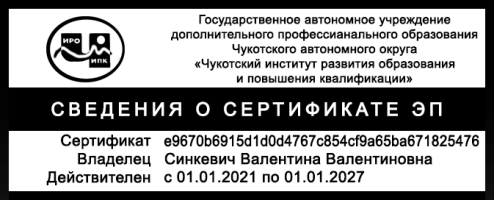 Категория обучающихсяТрудовая функцияТрудовое действиеЗнатьУметьПедагоги  дошкольного, начального общего, основного общего, среднего общего,  дополнительного образованияОбщепедагогическая функция. ОбучениеОсуществление профессиональной деятельности в соответствии с требованиями федеральных государственных образовательных стандартов образования обучающихся с ограниченными возможностями здоровья- методы формирования и самостоятельного ведения образовательной деятельности в условиях инклюзивного образования; - различные формы оказания помощи любому ребенку вне зависимости от его реальных учебных возможностей, особенностей в поведении, состояния психического и физического здоровья - разрабатывать и реализовывать  программы учебных дисциплин в рамках адаптированных основных общеобразовательных программ, индивидуальные образовательные маршруты;  - планировать и проводить учебные занятия с учетом особенностей и возможностей обучающихся с ограниченными возможностями здоровья;- оценивать и принимать решения, определяющие стратегию поведения в условиях инклюзивного обучения№  п/пНазвание модулей (разделов) и темВсего часовВиды учебных занятий, учебных работВиды учебных занятий, учебных работВиды учебных занятий, учебных работВиды учебных занятий, учебных работФормы контроля№  п/пНазвание модулей (разделов) и темВсего часовАудиторныеАудиторныеВнеаудиторные (СРС, заочное обучение)Внеаудиторные (СРС, заочное обучение)Формы контроля№  п/пНазвание модулей (разделов) и темВсего часовЛекцииИнтерактивные занятияТеоретическая частьПрактическая частьФормы контроля1Раздел 1.  «Инклюзия как современная модель образования»6511.1.Понятие и принципы инклюзивного образования11-1.2.Организационно-правовые основы инклюзивного образования детей с ОВЗ и детей-инвалидов 11-1.3.Проблемы и перспективы инклюзивного образования11-1.4.Особенности организации образовательного процесса в условиях инклюзивной среды1-11.5.Структура и содержание адаптированной образовательной программы 11-1.6. Основные функции психолого-медико-педагогической комиссии 11-2Раздел 2. «Особенности развития детей с ограниченными возможностями здоровья» 5-52.1.Особенности развития детей с интеллектуальными нарушениями 1-12.2.Особенности детей с сенсорными нарушениями 1-12.3.Особенности ребенка с расстройством аутистического спектра  1-12.4.Особенности детей с нарушением опорно-двигательного аппарата1-12.5.Основная характеристика детей с нарушениями речи1-13Раздел 3.  «Психолого-педагогическое сопровождение детей с ОВЗ»5143.1.Основные направления психолого-педагогического сопровождения детей с ОВЗ 11-3.2.Психологическая диагностика и коррекция нарушений у детей с ОВЗ1-13.3.Диагностика и коррекция речевых нарушений у детей с ОВЗ1-13.4.Способы и формы организации взаимодействия специалистов ОО с семьями в системе инклюзивного образования1-13.5.Социализация детей с нарушениями в развитии 1-14.Итоговая аттестацияЗачетИтого:16610